OBEC LIPTOVSKÁ TEPLIČKA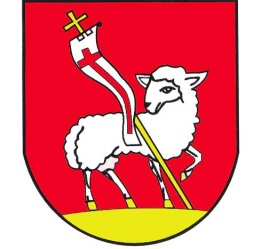 Všeobecne záväzné nariadenieč. 4/2014o zriadení školského zariadenia – školského klubu detí (ŠKD) so sídlom na území obce Liptovská TepličkaSchválené uznesením OcZ číslo 335/2014 zo dňa : 	09.04.2014		 Vyvesené na úradnej tabuli dňa : 				15.04.2014		   Účinnosť nadobúda dňa : 					30.04.2014	Účinnosť nadobúda dňa : 						Všeobecne záväzné nariadenie obce Liptovská Tepličkač. 4/2014 o zriadení školského zariadenia – školského klubu detí (ŠKD) so sídlom na území obce Liptovská Teplička     Obecné zastupiteľstvo obce Liptovská Teplička vo veciach územnej samosprávy v zmysle § 6 ods. 1 zákona č. 369/1990 Zb. o obecnom zriadení v znení neskorších právnych predpisov, § 6 ods. 2 zákona č. 596/2003 Z. z  o štátnej správe v školstve a školskej samospráve a o zmene a doplnení niektorých zákonov v znení neskorších predpisov,  sa uznieslo na tomto: všeobecne záväznom nariadení§ 1Obec Liptovská Teplička zriaďuje školské zariadenie – Školský klub detí (ŠKD) dňom 1.9.2014ŠKD sa zriaďuje ako organizačná zložka Základnej školy s materskou školou Štefana Náhalku Liptovská Teplička.Predmetom činnosti ŠKD je zabezpečenie výchovy, prípravy na vyučovanie, a oddychu pre žiakov školy mimo vyučovania a v čase školských prázdnin.Financovanie činnosti ŠKD je zabezpečené formou dotácií od zriaďovateľa a príspevkov od zákonných zástupcov žiakov.Riaditeľ Základnej školy s materskou školou Štefana Náhalku Liptovská Teplička pripraví do 60 dní od účinnosti tohto VZN štatút ŠKD, v ktorom budú bližšie upravené podmienky týkajúce sa:- prijímania detí do ŠKD- určenia minimálneho a maximálneho počtu detí- organizácie a prevádzky ŠKD6.) Štatút ŠKD prerokuje a schváli Obecné zastupiteľstvo.§ 2Toto VZN bolo schválené obecným zastupiteľstvom v Liptovskej Tepličke, uznesením číslo 335/2014  zo dňa 09.04.2014.Toto všeobecne záväzné nariadenie nadobúda účinnosť pätnástym dňom od jeho vyvesenia na úradnej tabuli obce.	                                                                                       		Mgr. Slavomír Kopáč      	  obceDôvodová správa k návrhu VZN o zriadení školského klubu detíZriadenie školského klubu  detí vychádza zo záujmu rodičov, ktorých deti navštevujú základnú školu. Podľa vykonaného prieskumu má záujem o využívanie školského klubu detí  žiakov. Prevádzka ŠKD je plánovaná v priestoroch budovy školy- v učebniach, ktoré využíva škola na výchovno-vzdelávací proces.Financovanie ŠKD bude realizované v súlade s VZN obce o určení o určení výšky príspevku na činnosť školy a školského zariadenia a výšky dotácie na prevádzku a mzdy na dieťa materskej školy a školských zariadení so sídlom na území obce Liptovská Teplička.Podľa § 15 ods. 2 písm. c) zákona NR SR č. 596//2003 Z. z. o štátnej správe v školstve a školskej samospráve a o zmene a doplnení niektorých zákonov, môže obec zriadiť  školské zariadenie, ktorým je školský klub detí.O zaradenie školského zariadenia do siete škôl a školských zariadení požiada zriaďovateľ ministerstvo školstva v termíne do 31.3. kalendárneho roka, ktorý predchádza roku, v ktorom má byť školské zariadenie zriadené. Ministerstvo školstva vydá o zaradení školského zariadenia do siete rozhodnutie. 